Robeson Community College BYOD Settings DraftClick on the wireless icon in the Task Bar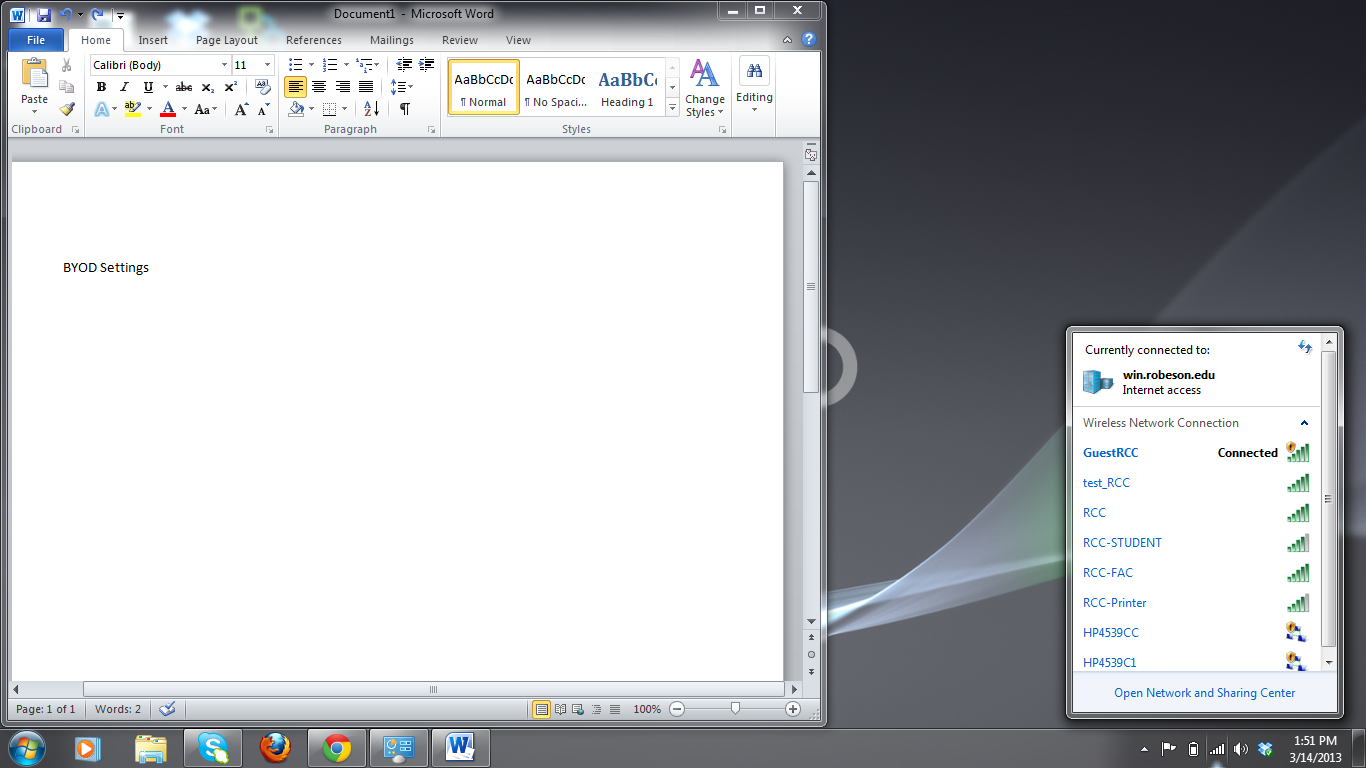 Click on Open Network and Sharing Center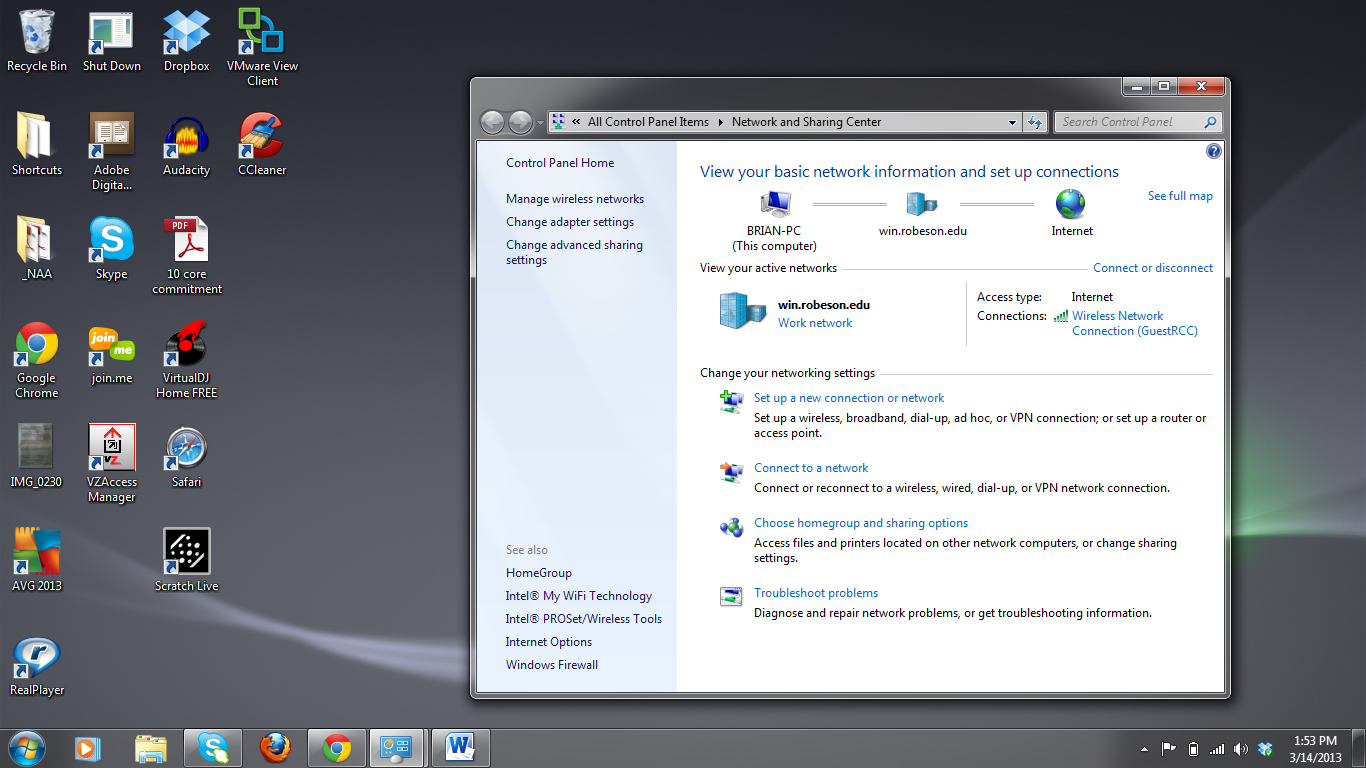 Click on Manage wireless networks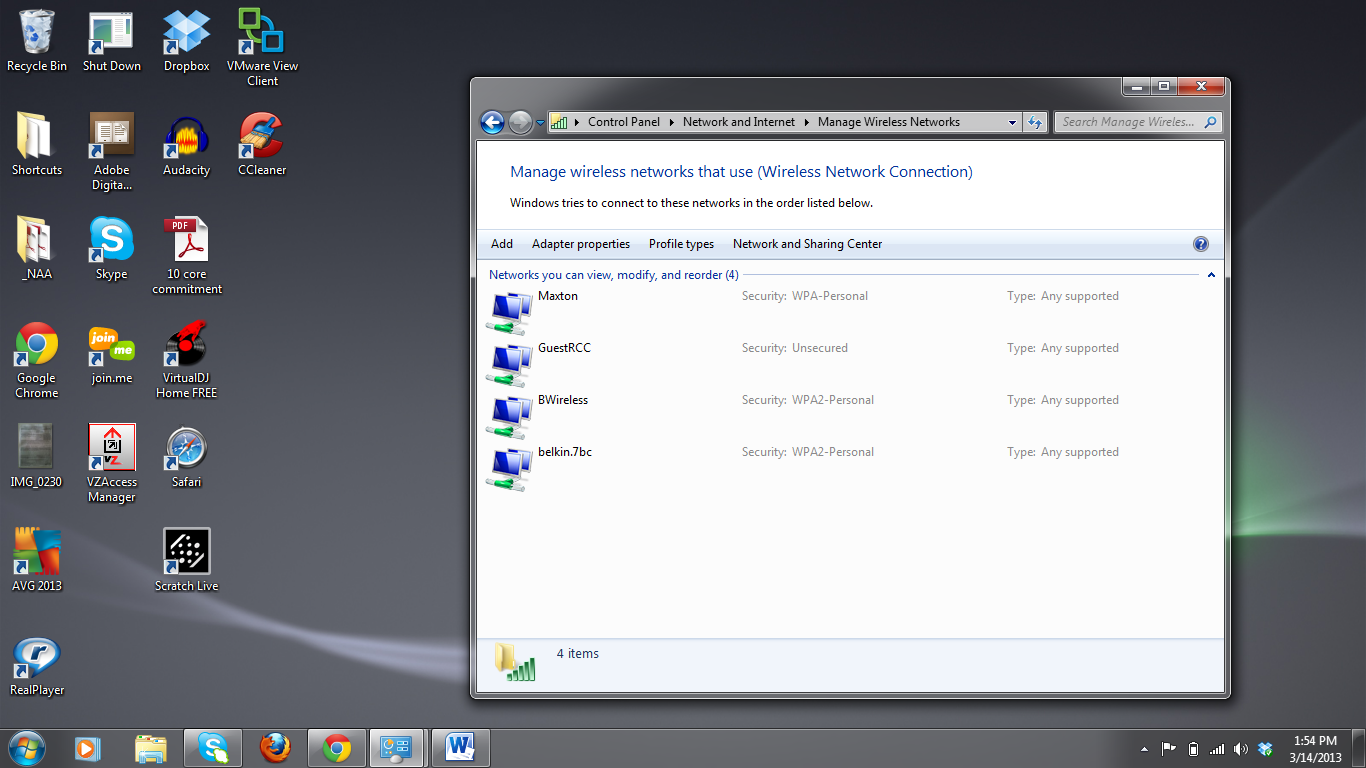 Click on Add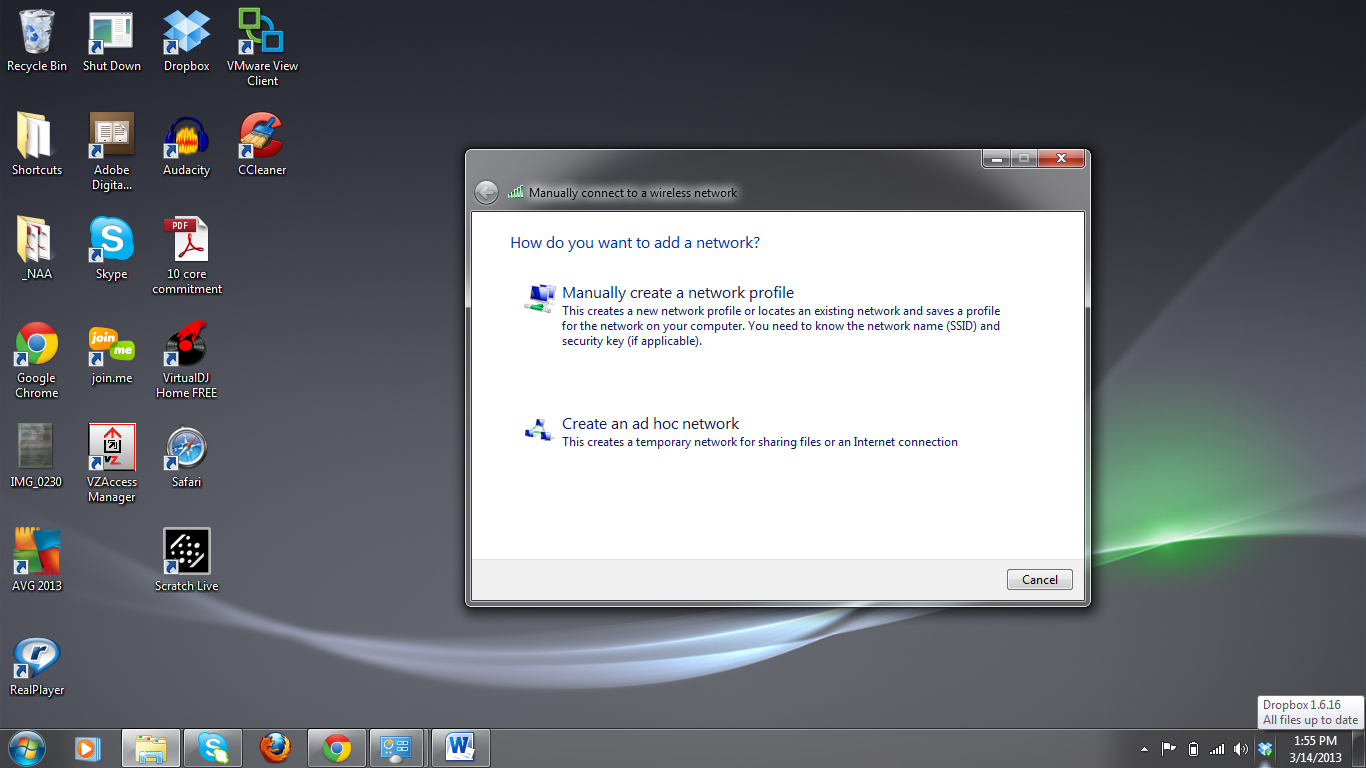 Click on Manually create network profile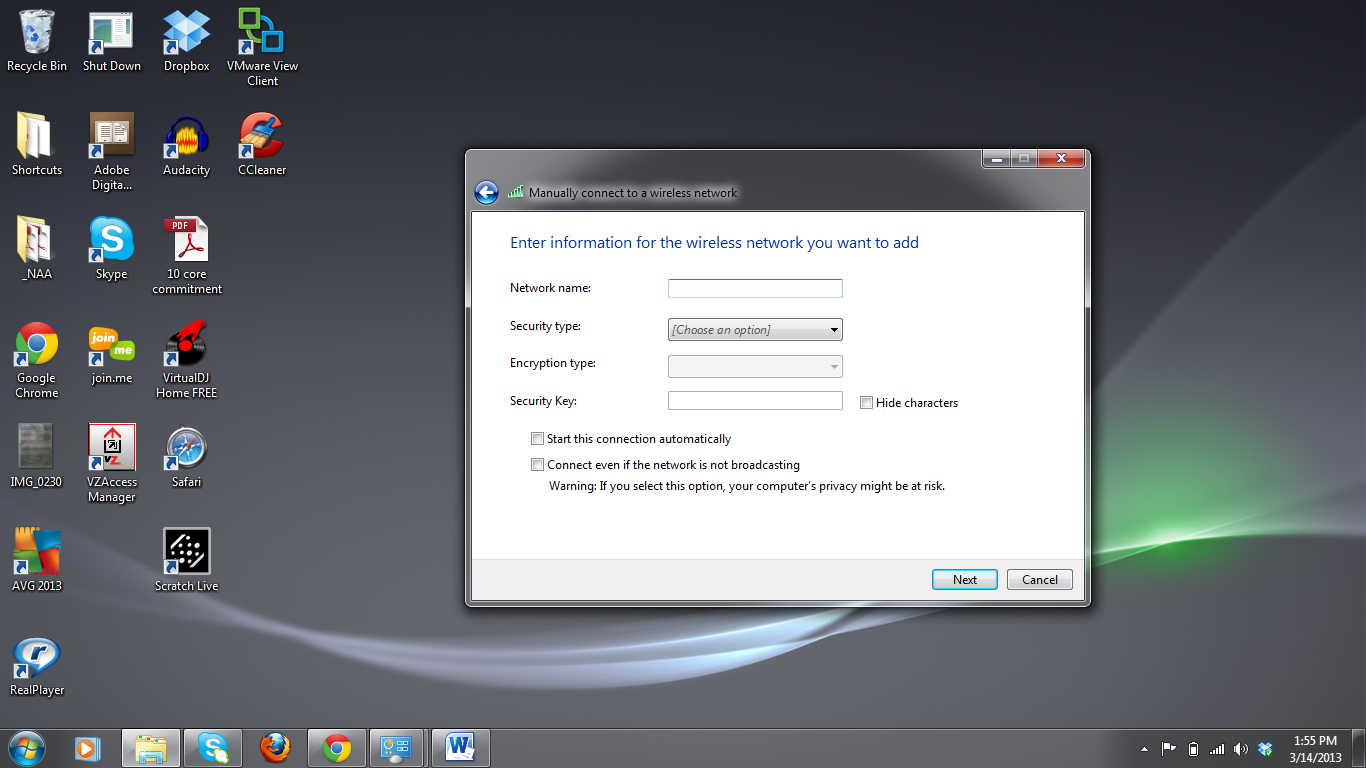 Fill in form as follows and click Next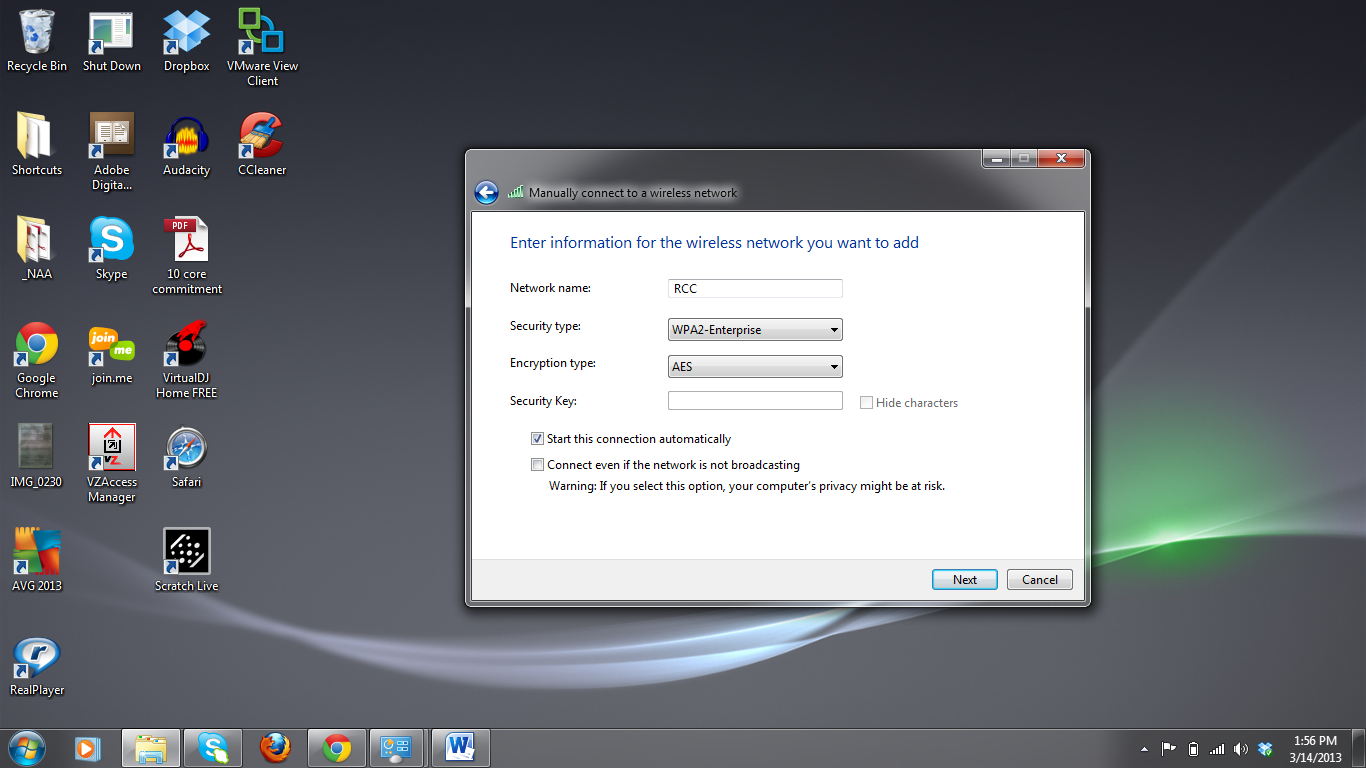 Verify connection was created and click Change connection settings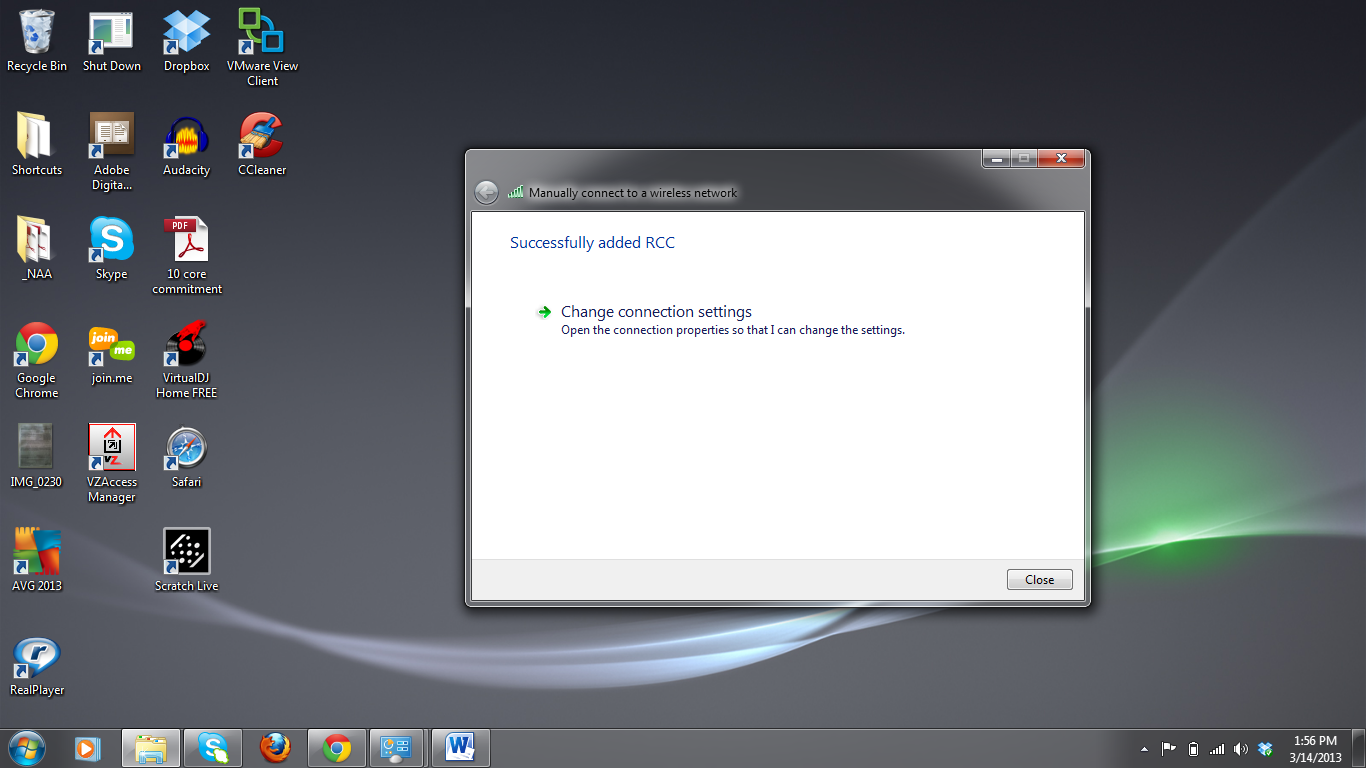 The Wireless Network Properties box should pop up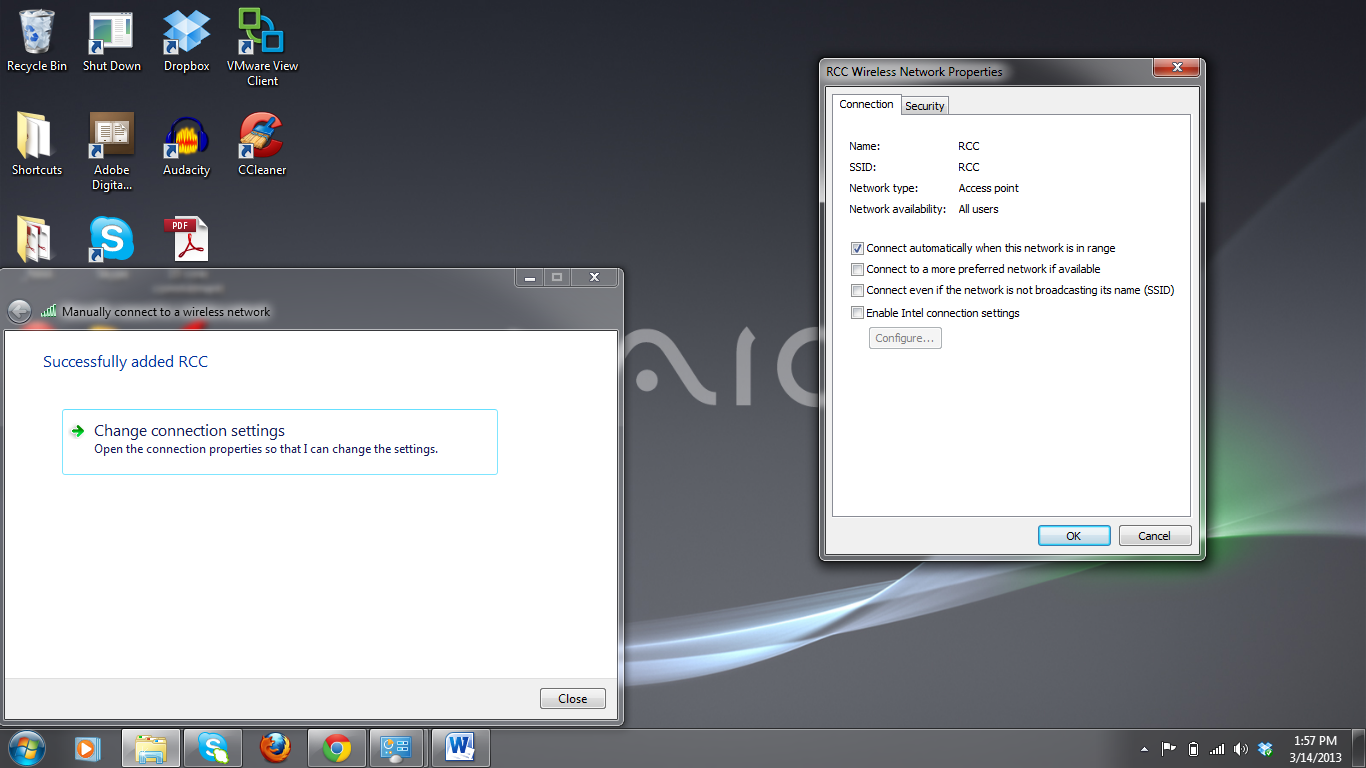 Click on the Security tab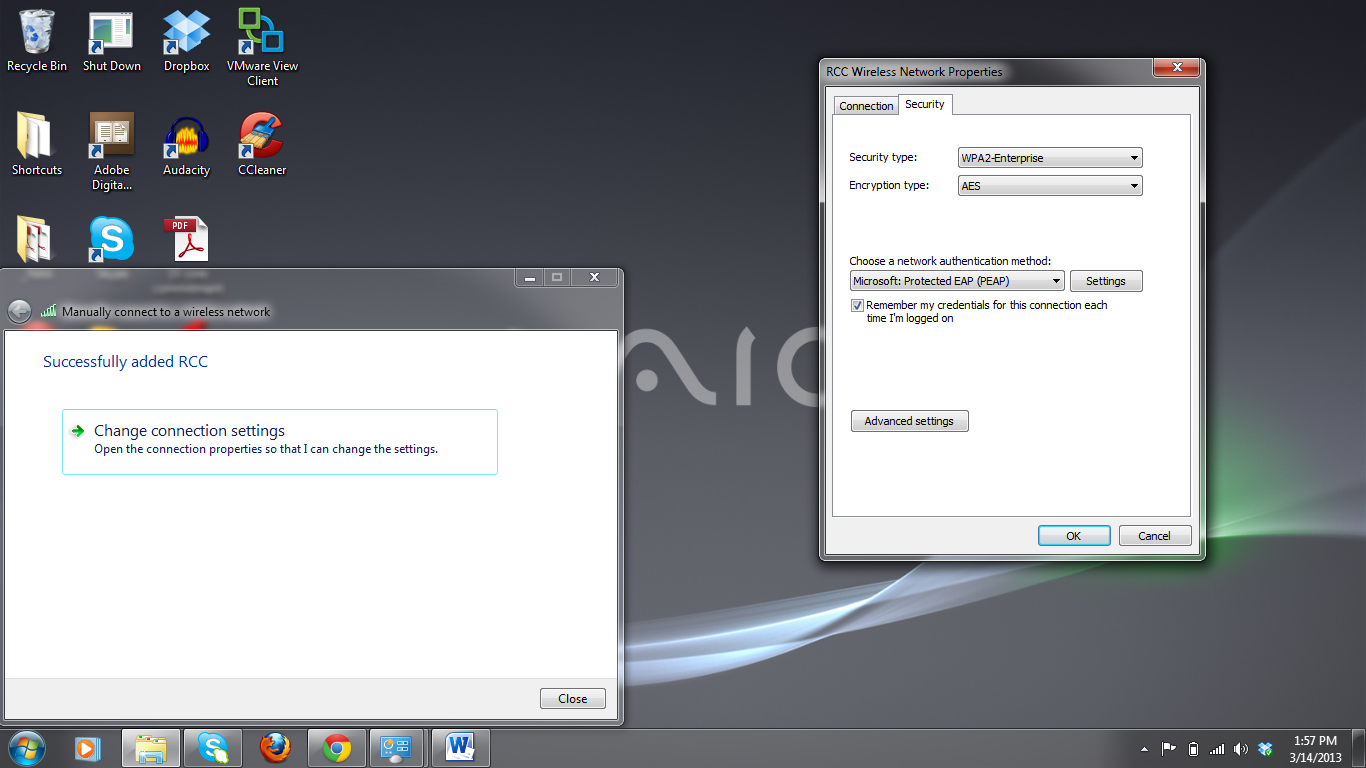 Click on Settings and uncheck the boxes at the top and ensure that the “Do not prompt user” box is unchecked, click on Configure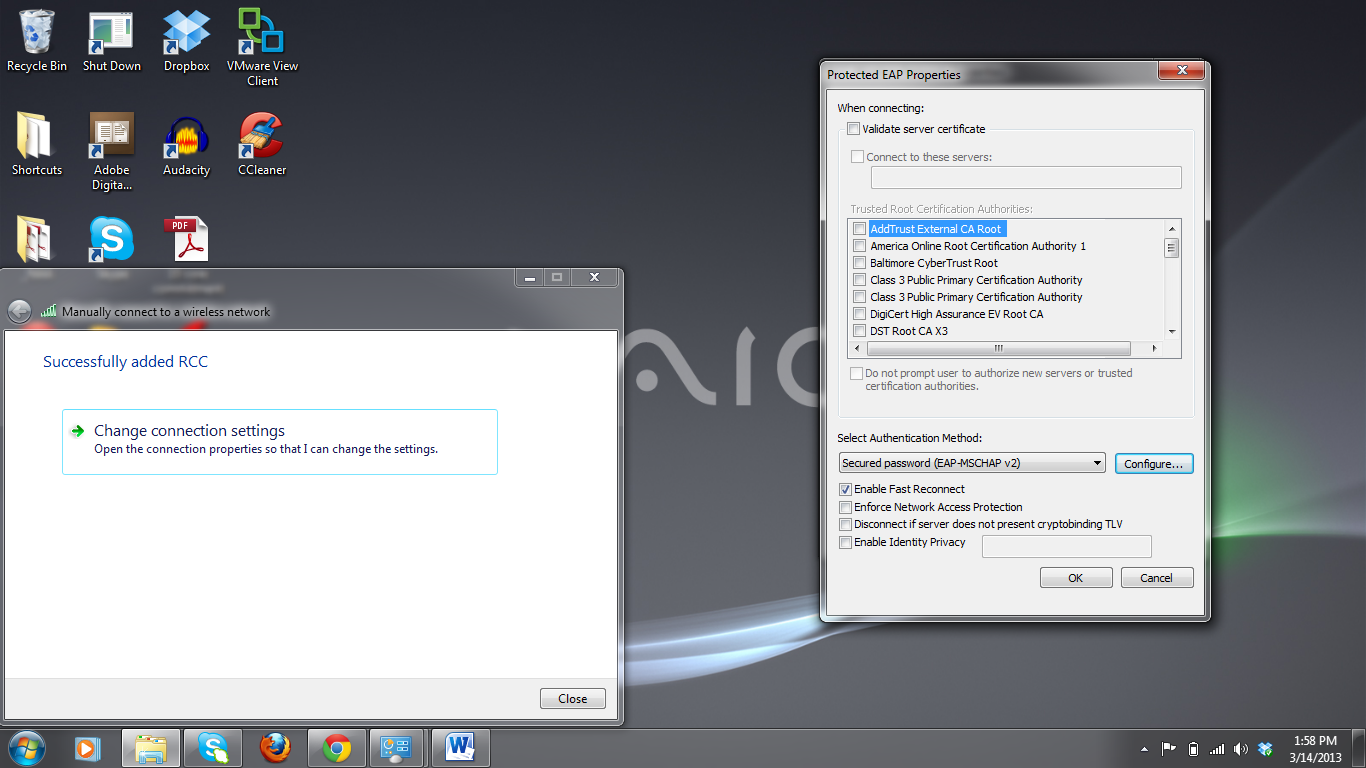 Uncheck the “When connecting” box, click OK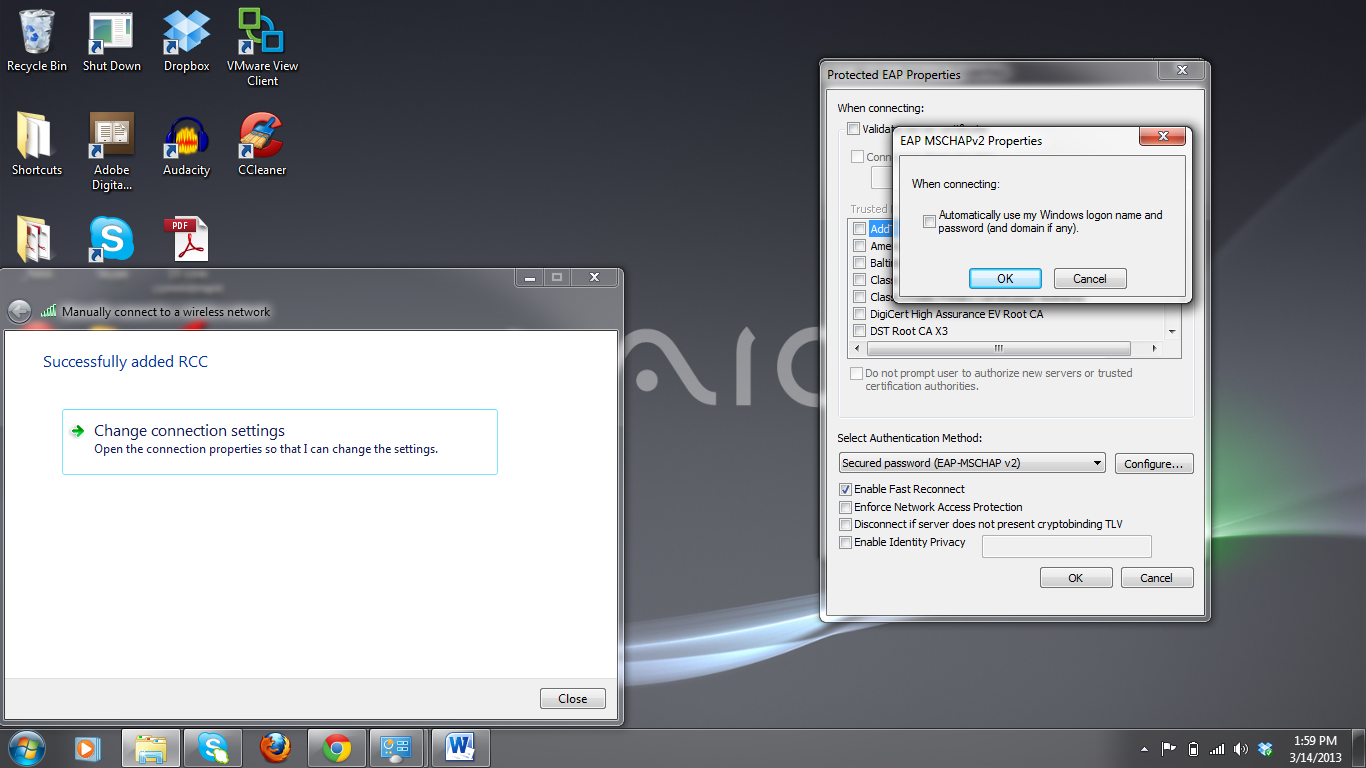 Uncheck the “Remember my credentials” box and click on Advance Settings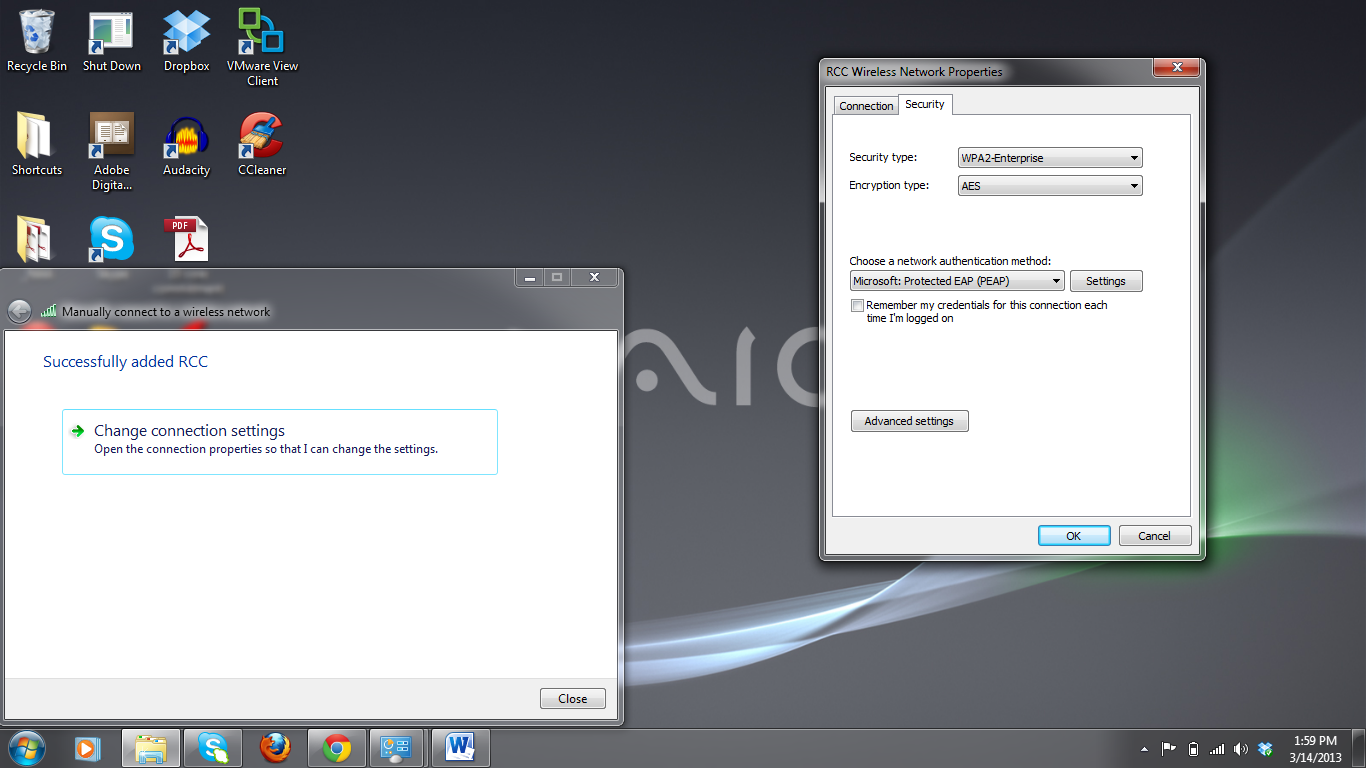 Check the “Specify authentication mode” box and select User authentication from the drop-down menu. Click OK, and click OK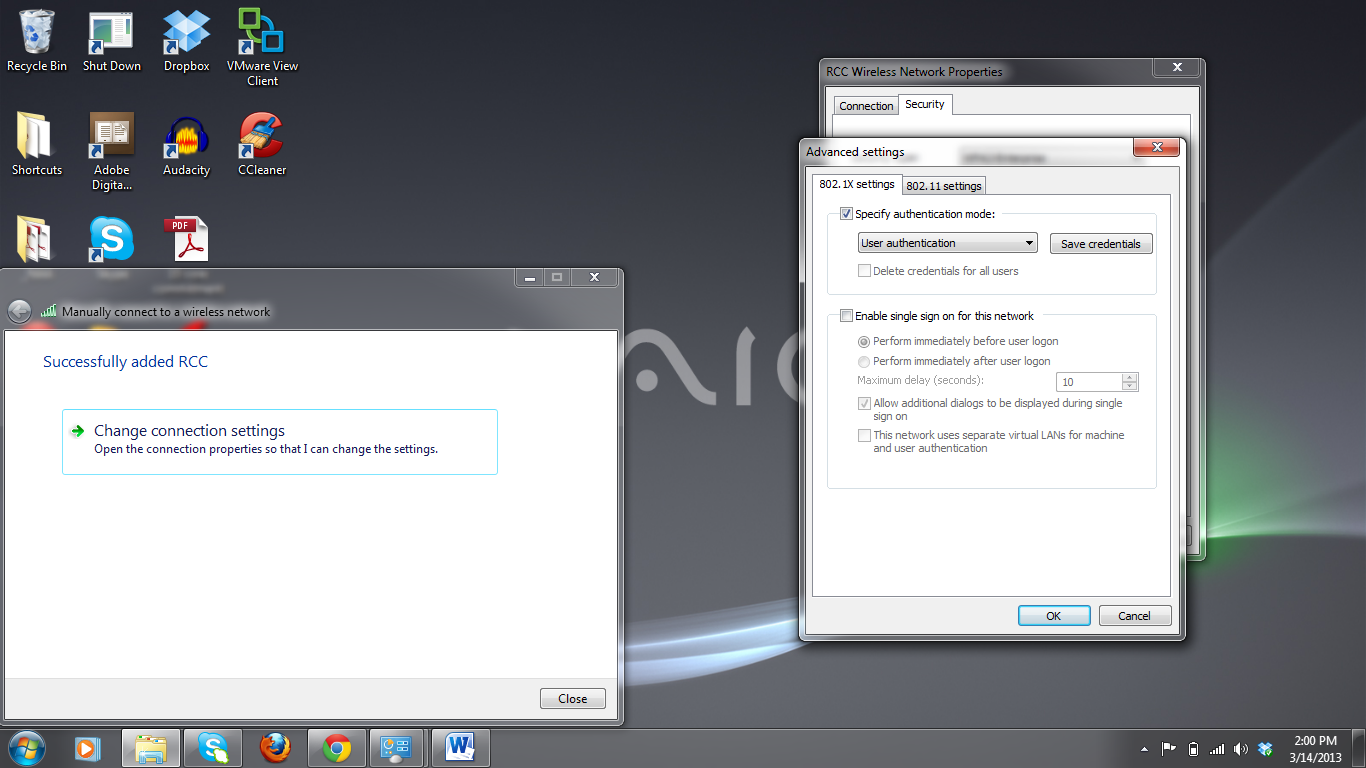 Click on the wireless icon on the Task Bar, locate the “RCC” profile you just created          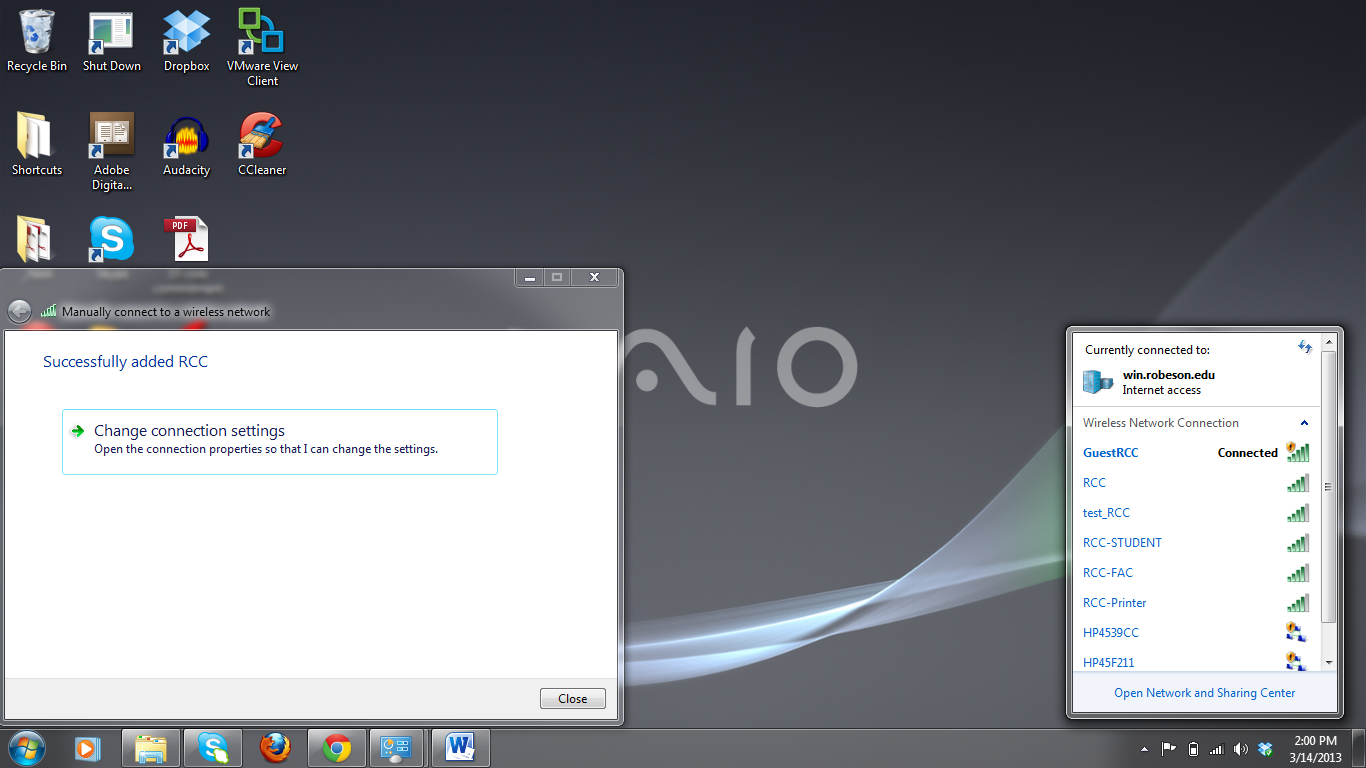 Click on the new profile and click Connect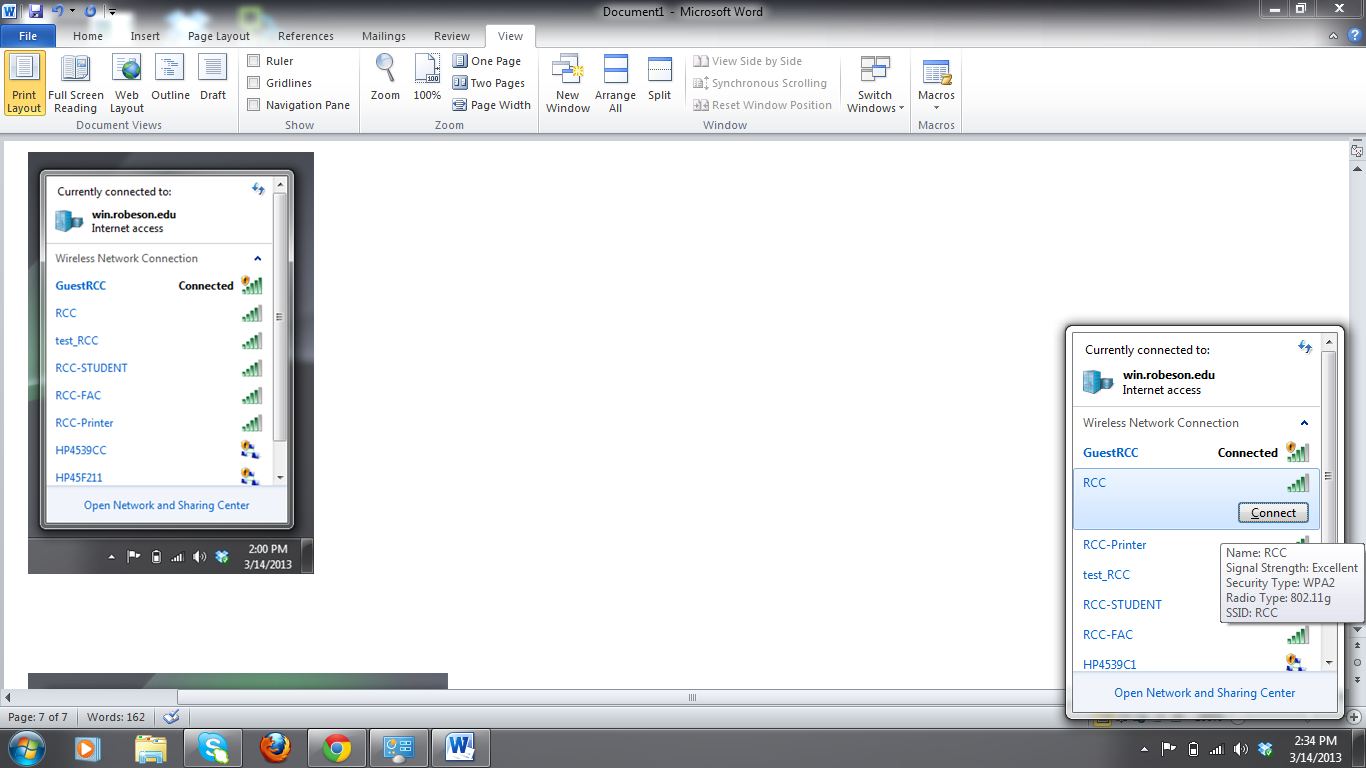 Enter your Network Credentials and click OK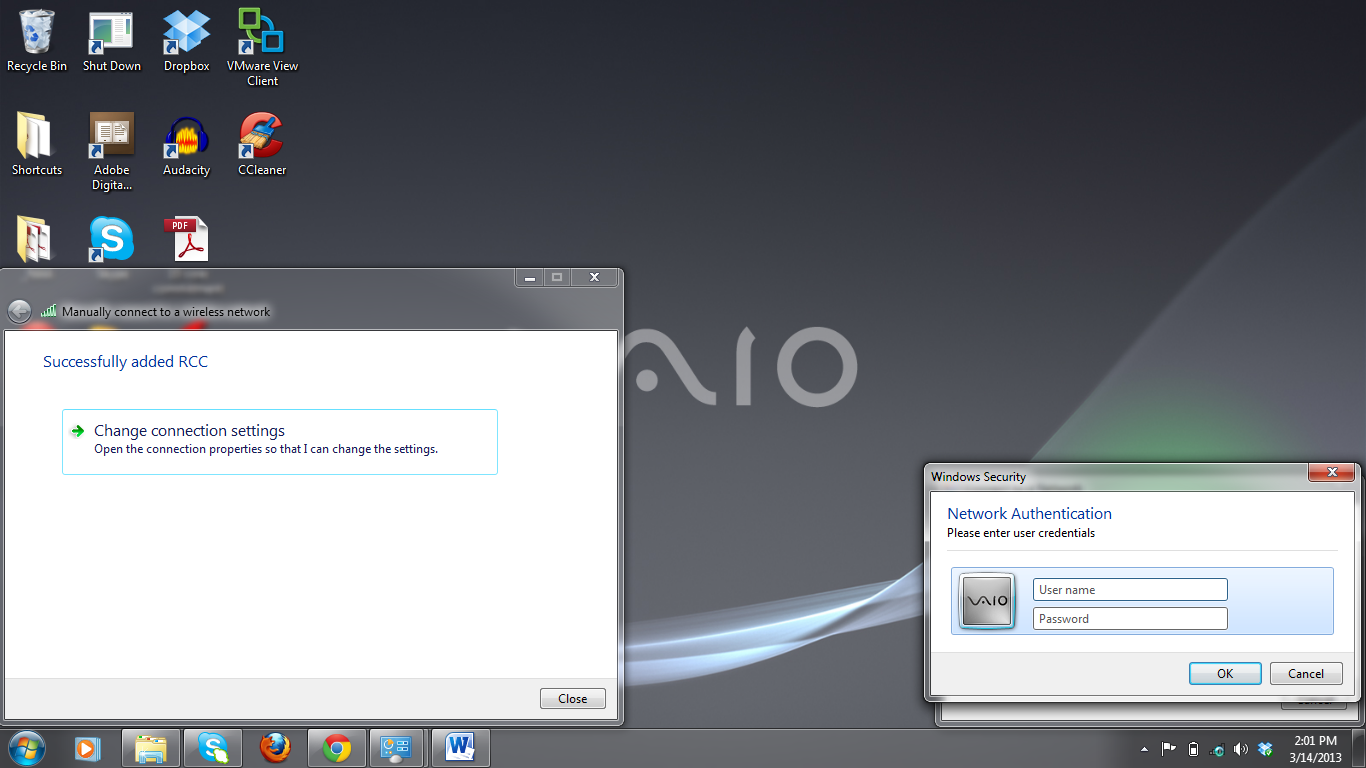 Success, you should be connected at this time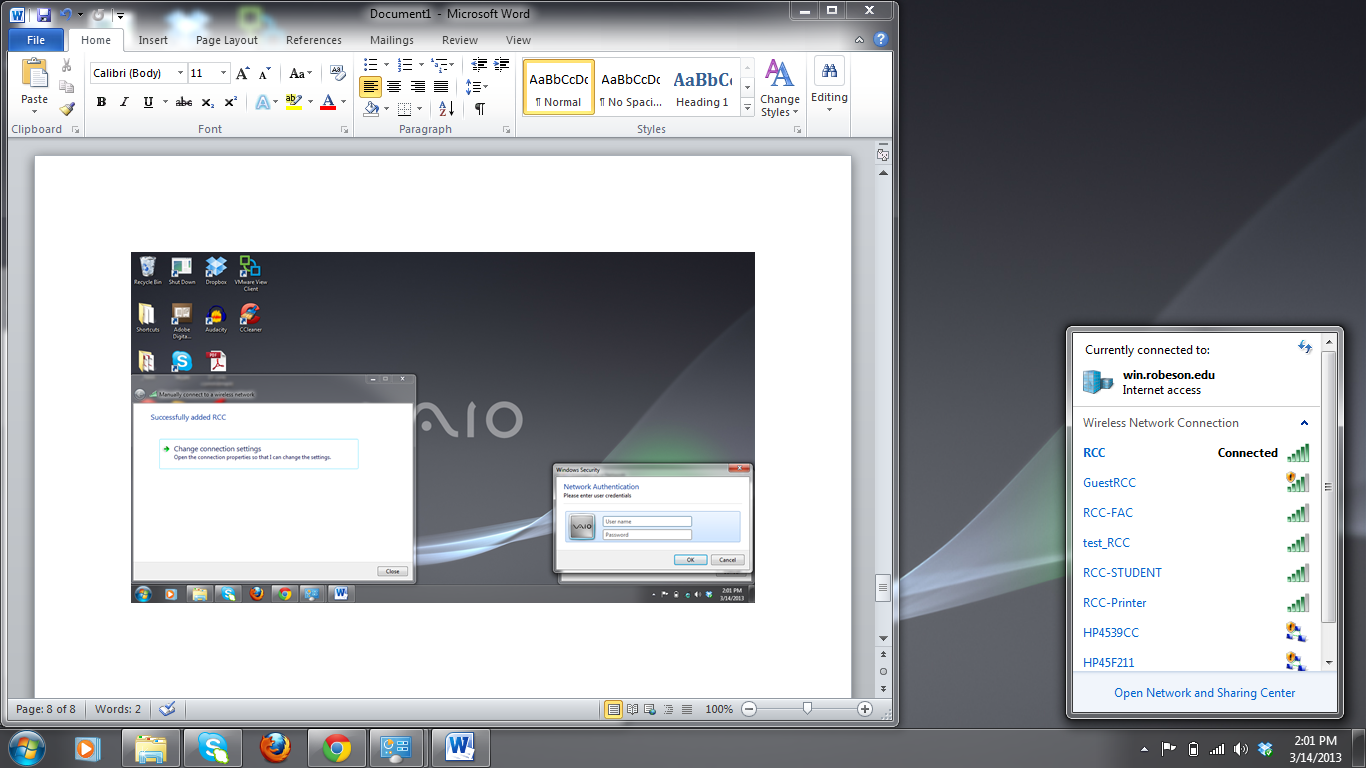 If you follow these steps and are still unable to connect please contact the IT help desk.